A saída medida y(t) de um sistema (a uma entrada degrau unitário) é mostrada na figura abaixo. Os dados de tempo e y(t) são disponibilizados no arquivo dados.csv. Note que por serem dados medidos, há ruído.Obtenha a função de primeira ordem com atraso que melhor representa este sistemaGere um gráfico da resposta do sistema modelado acima, sobreposto aos dados medidos e verifique se o modelo é bem representativo.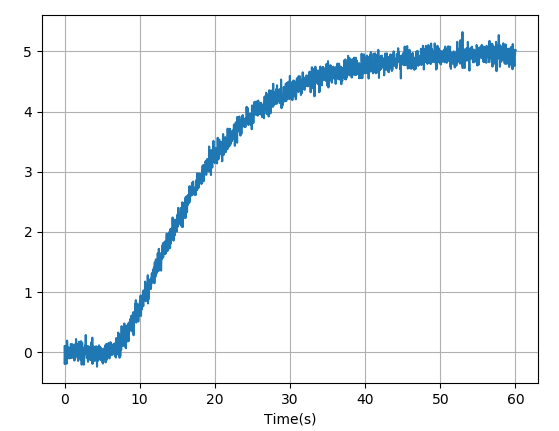 